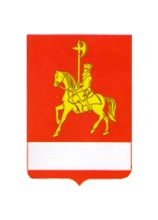 АДМИНИСТРАЦИЯ КАРАТУЗСКОГО РАЙОНАРАСПОРЯЖЕНИЕ22.07.2021                                     с. Каратузское	         			        № 242-рО назначении конкурса на замещение вакантной должности директора МБУК «Центр культурных инициатив и кинематографии Каратузского района»1. В соответствии с постановлением администрации Каратузского района от 30.03.2021 № 233-п «Об утверждении Положения «О порядке проведения конкурса на замещение вакантной должности руководителя (начальника, директора) муниципального   учреждения Каратузского района»:   1.Объявить конкурс на замещение вакантной должности директора МБУК «Центр культурных инициатив и кинематографии Каратузского района»:квалификационные требования, предъявляемые к претенденту на замещение должности директора МБУК «Центр культурных инициатив и кинематографии Каратузского района»: высшее образование или  незаконченное высшее, среднее специальное  при наличии стажа работы на руководящих должностях не менее 1 года.2. Назначить проведение конкурса по отбору кандидатур на замещение вакантной должности директора МБУК «Центр культурных инициатив и кинематографии Каратузского района» на  30 августа 2021 года в 14 часов 00 минут по адресу: Красноярский край, Каратузский район, с. Каратузское, ул. Советская, 21, актовый зал администрации Каратузского района.3.Утвердить состав конкурсной комиссии по рассмотрению кандидатур конкурса на замещение вакантной должности директора МБУК «Центр культурных инициатив и кинематографии Каратузского района» согласно приложению № 1.4. Утвердить текст объявления  о проведении Конкурса на замещение вакантной должности директора МБУК «Центр культурных инициатив и кинематографии Каратузского района» согласно приложению № 2.5.Назначить ответственным лицом  за прием документов от претендентов на замещение вакантной должности директора МБУК «Центр культурных инициатив и кинематографии Каратузского района» (А.В. Хомяк), ведущего специалиста отдела по взаимодействию с территориями, организационной работе и кадрам администрации района. 6. Опубликовать настоящее Распоряжение на официальном сайте администрации Каратузского района (karatuzraion.ru).        7. Настоящее распоряжение вступает в силу в день, следующий за днем его официального опубликования в периодическом издании Вести муниципального образования «Каратузский район».И. о. главы района                                                                              А.Н. Цитович Составконкурсной комиссии по рассмотрению кандидатур конкурса на замещение вакантной должности директора МБУК «Центр культурных инициатив и кинематографии Каратузского района»        Тюнин Константин  Алексеевич, глава Каратузского района, председатель комиссии.         Савин Андрей 	 Алексеевич, заместитель главы Каратузского района по социальным вопросам, заместитель председателя комиссии.                                           	Хомяк Алена Викторовна, ведущий специалист отдела по взаимодействию с территориями, организационной работе и кадрам администрации Каратузского района, секретарь комиссии.      	Козин Александр Александрович,  начальник отдела культуры,        молодежной политики, физкультуры и спорта администрации  Каратузского района, член комиссии.       	Фатюшина Мария Александровна,   заместитель  председателя Каратузского районного совета депутатов, член комиссии.        	Дэка Олеся Александровна, начальник отдела по взаимодействию  с территориями, организационной работе и кадрам администрации  Каратузского района, член комиссии.        	Коршунова Анастасия Николаевна, главный специалист отдела правового и документационного обеспечения администрации   Каратузского района, член комиссии.ОБЪЯВЛЕНИЕАдминистрация Каратузского района Красноярского края объявляет о проведении Конкурса на замещение вакантной должности директора МБУК «Центр культурных инициатив и кинематографии Каратузского района»В соответствии с постановлением администрации Каратузского района от 30.03.2021 № 233-п «Об утверждении Положения «О порядке проведения конкурса на замещение вакантной должности руководителя (начальника, директора) муниципального учреждения Каратузского района» объявляет  Конкурс на замещение вакантной должности директора МБУК «Центр культурных инициатив и кинематографии Каратузского района»  Дата, время и место (адрес) проведения конкурса: 30.08.2021 в 14:00 ч. по адресу: Красноярский край, Каратузский район, с. Каратузское, ул. Советская, 21, актовый зал администрации Каратузского района. Наименование вакантной должности руководителя: директор МБУК «Центр культурных инициатив и кинематографии Каратузского района».Квалификационные требования, предъявляемые к претенденту на замещение должности директора МБУК «Центр культурных инициатив и кинематографии Каратузского района»: высшее образование или  незаконченное высшее, среднее специальное  при наличии стажа работы на руководящих должностях не менее 1 года.Документы, подлежащие представлению конкурсантами предоставляются в соответствии с пунктом 4.3. Положения «О порядке проведения конкурса на замещение вакантной должности руководителя (начальника, директора) муниципального учреждения Каратузского района» утвержденного постановлением администрации Каратузского района от 30.03.2021 № 233-п «Об утверждении Положения «О порядке проведения конкурса на замещение вакантной должности руководителя (начальника, директора) муниципального учреждения Каратузского района».Граждане, желающие принять участие в конкурсе в срок до 27.08.2021 (включительно) лично представляют документы по адресу: 662850, с. Каратузское, ул. Советская, 21,  каб. 216, в рабочие дни (понедельник-пятница) с 08:00 ч. до 12:00 ч. и с 13.00 до 16.00 ч. Телефоны для справок 8(39137)21-7-54.Лицо ответственное за прием документов от претендентов на замещение вакантной должности директора МБУК «Центр культурных инициатив и кинематографии Каратузского района» Алена Викторовна Хомяк, ведущий специалист отдела по взаимодействию с территориями, организационной работе и кадрам администрации района.Сведения об источнике подробной информации о конкурсе (тел.: 21-7-54, электронная почта info@karatuzraion.ru, электронный адрес сайта karatuzraion.ru). Приложение № 1 к распоряжению администрации Каратузского районаот 22.07.2021 № 242-рПриложение № 2  к распоряжению администрации Каратузского района от 22.07.2021 № 242-р